RSVP: AUGUST 1ST CELEBRATIONI/We would like to make	reservation(s) for the	family.First Name:	Member      / Non-Member      / Adult      / Child First Name:	Member      / Non-Member      / Adult      / Child First Name:	Member      / Non-Member      / Adult      / Child First Name:	Member      / Non-Member      / Adult      / Child First Name:	Member      / Non-Member      / Adult      / Child First Name:	Member / Non-Member / Adult / Child      Reservation must be received by June 30thPlease make checks payable to SBA and send to:     Joan Vitti12170 Stillwind Dr.Cincinnati, OH 45249jdvitti@gmail.com (if no money is involved)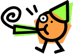 We appreciate our invitation to celebrate on this private farm & have been extended the privileges of using the pond to fish (catch & release), swim, or canoe in as well as the land to bonfire and camp on, so please bring your own equipment & safety gear to take advantage of the beautiful setting. We will have some tables & chairs for dining, but your folding chairs & blankets are much appreciated to use around the fire and pond.Thanks!  	Adult members (12+)@ free= $ 	 	Child members (0-11)@ free= $ 	 	Adult non-members (12+)@ $10.00= $ 	 	 Child non-members (0-11)@ $5.00= $ 	Total remittance dueDo not bring side dish or dessert this year.$ 	==========